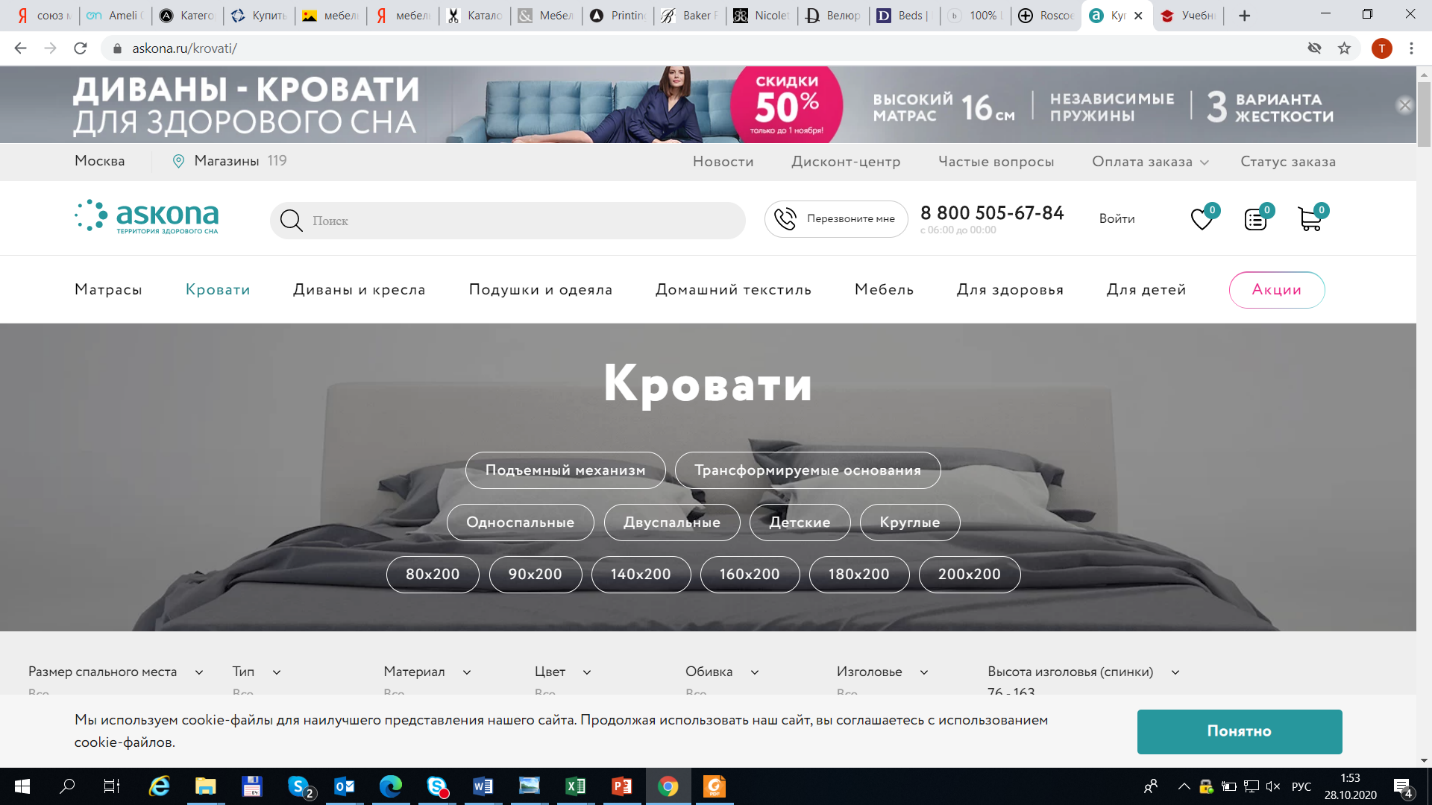 Уважаемый клиент,Благодарим Вас за выбор мебели в компании Аскона. Данные рекомендации помогут вам надолго сохранить идеальный внешний вид мебели в текстильной обивке.Вами выбран материал из коллекции  Brera.Ткань Brera относится к категории мебельных рогожек.Рогожка мелкого плетения с ярко выраженной меланжевой структурой - Brera – практичное решение для современных интерьеров. Лаконичность и простота фактуры Brera – в модном скандинавском стиле. Ткань придает мебели объем и европейский шарм. Природную цветовую гамму коллекции составляют благородные оттенки серого, бежевого и коричневого, они  подчеркнут индивидуальность современных интерьеров, которым свойственна натуральность.С изнанки ткань Brera обработана клеевым спреем, что делает ее прочной. Ткань отличается стойкостью цвета, устойчивостью к загрязнениям и истиранию. Достоинства Brera – гармония лаконичности и простоты,  хорошая воздухопроницаемость и защита от статического электричества.Рекомендации по уходу:Рекомендуется беречь от воздействия прямых солнечных лучей и ламп накаливания.Для самостоятельной очистки допускается использование специальных моющих средств, предназначенных для ухода за мебельными тканями.При удалении загрязнений рекомендуется использовать неконцентрированный мыльный раствор.Рекомендуется удалять пыль при помощи влажной губки или салфетки.Разрешена сухая химчистка от специализированных компаний.Съемные чехлы мебели можно стирать вручную, в теплой воде с мыльным раствором.Гладить при низких температурах. Не стирать и не отжимать в стиральной машине и не использовать отбеливатель.Технические характеристики:Тип ткани: рогожкаСостав: 100% полиэстерИзносостойкость к истиранию: 50 000 циклов (для мебели норма не ниже 7000 циклов).Производитель:Турция